夢想起飛~四年二班    第1週班訊  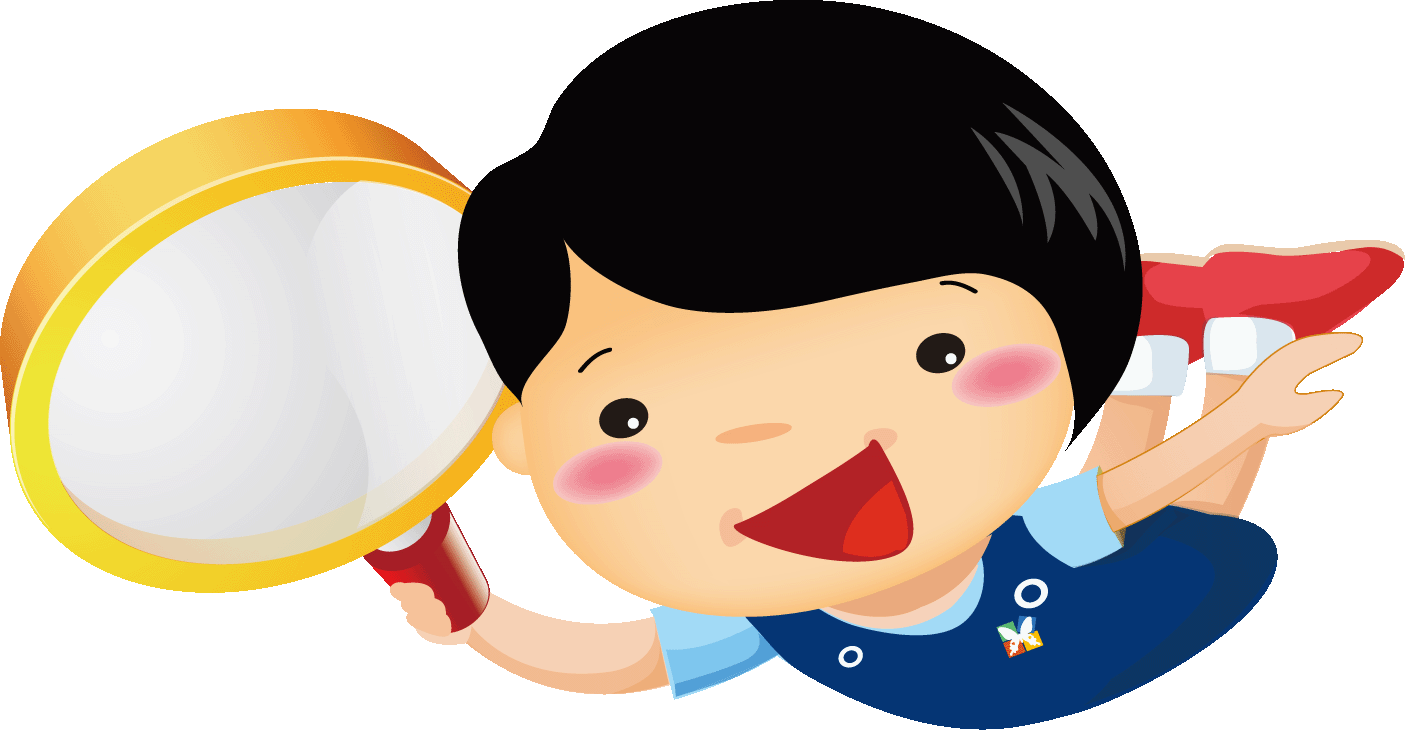 親愛的爸爸、媽媽您好：    開學一週的時間，跟孩子們相處有了一點點熟悉，感謝四年二班孩子們的懂事，這幾天上課狀況大致良好。看到孩子們在課堂上認真的表現及回家功課的認真書寫狀況，曉晴老師要在此感謝各位家長的協助，才能讓孩子很快的進入學習的狀態中。    開學第一天，我告訴孩子未來這三年他們要學習尊重及包容兩件事情，也告訴他們接下來在學習方面也會與以前有許多不同，會開始要求他們畫下關鍵字及抄寫筆記。上課的內容也較以往加深加廣了一些，因此晚上回到家之後聯絡簿上也會有預習及複習的功課。我想這一些都與三年級有些許的不同，為了讓孩子更快適應四年級的新生活，要麻煩大家在家裡務必協助叮嚀孩子要認真複習、預習及完成功課。 ◆重要事項聯絡：  1.請記得攜帶手帕到校，穿著制服時，男生要記得繫上皮帶唷!  2.9月19日為本學期班親會，請各位家長務必撥冗參與本次會議，期待您    的到來。 ■本週推薦書單：(此為配合課程內容的建議書單，圖書館或教室    圖書角應該都可借閱到，可多鼓勵孩子利用時間閱讀。)■下週複習、考試進度表：編號書 名出版社1爸爸的十六封信國語日報2穿山甲的地圖故事青林3貪睡的穿山甲青林4123遊台灣格林5德蕾莎東方日  期複 習 進 度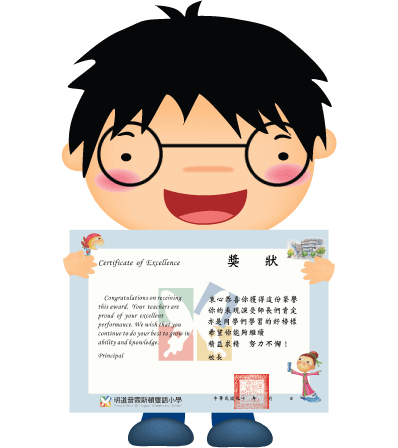 複習完打勾9月5日9月6日1.國語L.19月5日9月6日2.數學U.19月5日9月6日3.社會1-19月5日9月6日4 詩詞第一首/論語第1首 9月5日9月6日5.形音義第52~53頁9月5日9月6日6.出口成章第4~9頁日   期下 周 平 時 小 考 時 間下 周 平 時 小 考 時 間9月7日(一)國L.1圈詞(含補充成語跟修辭)/加分題：詩詞1首國L.1圈詞(含補充成語跟修辭)/加分題：詩詞1首9月9日(三)國卷 L.1國卷 L.19月11日(五)數U.1數U.1